Titelblad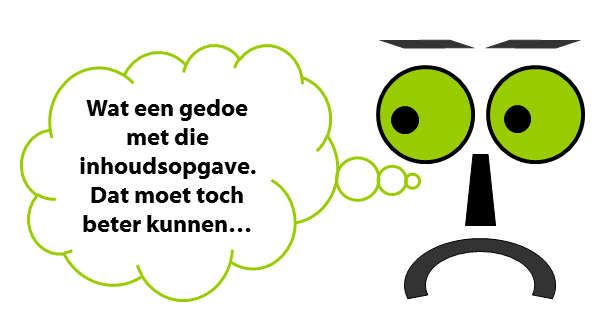 Automatische inhoudsopgaveOp deze pagina maken we de inhoudsopgave.Ga eerst naar de tekst op de volgende pagina en lees alles goed door. Stel daarna de koppen in op pagina 2Maak onder de pijl op deze pagina de inhoudsopgave.Klik met de muis onder de pijl zodat daar de cursor komt te staan.Ga vervolgens naar het tabblad “Verwijzingen” en klik op “Inhoudsopgave”.Kies daar de 1e of 2e optie.Ieder hoofdstuk begint normaal gesproken bovenin een nieuwe pagina.
Zet de cursor vóór “Hoofdstuk 2 Oefenen” en druk op “CTRL+ENTER" De tekst verschuift hierdoor naar pagina 3. (Hiermee zorg je ervoor dat deze tekst altijd bovenaan de pagina blijft staan en voorkom je dat de boel gaat verschuiven als je later nog tekst tussenvoegt).Zet de cursor voor de titel van het hoofdstuk 3 en druk op “CTRL+ENTER"Om de inhoudsopgave aan te passen klik je met de rechtermuistoets op de inhoudsopgave, en kies je “Veld bijwerken” en vervolgens “In zijn geheel bijwerken”.
Hoofdstuk 1 Een hoofdstukDe tekst “Hoofdstuk 1 Een hoofdstuk” geef je het opmaakprofiel Kop 1. Kop 1 geeft aan dat het om een hoofdstuk gaat.$ 1.1 Een paragraafEen paragraaf is een soort hoofdstuk binnen een hoofdstuk. Paragrafen geef je het opmaakprofiel Kop 2. Met Kop 2 geef je aan dat het om een paragraaf gaat. $ 1.1.1 Een sub-paragraafWe kunnen nog verder gaan. Een soort paragraaf binnen een paragraaf is een sub-paragraaf. Dit geef je aan door het kopje het opmaakprofiel Kop 3 te geven.Hoofdstuk 2 OefenenJe kunt eerst een algemeen stukje over een hoofdstuk maken en daarna beginnen met de paragrafen. Ook hier geef je de tekst “Hoofdstuk 2 Oefenen” het opmaakprofiel Kop 1. $ 2.1 DooroefenenOok met paragrafen oefenen we verder. Weet je nog welk opmaakprofiel we een paragraaf geven? Selecteer dan nu de tekst “$ 2.1 Dooroefenen” en geef hem het juiste opmaakprofiel$ 2.2 En verderJe kunt ook meer paragrafen hebben. Ook deze paragraaf heeft hetzelfde opmaakprofiel als de vorige. Geef deze paragraaf het juiste profiel.Hoofdstuk 3 De inhoudsopgave makenNadat je alle hoofdstukken en paragrafen een opmaakprofiel hebt gegeven, kun je een inhoudsopgave maken. Die komt bovenaan in dit document. Geef dit hoofdstuk het goede profiel en ga terug naar het begin van dit document. Voeg dan volgens de aanwijzingen een inhoudsopgave in.